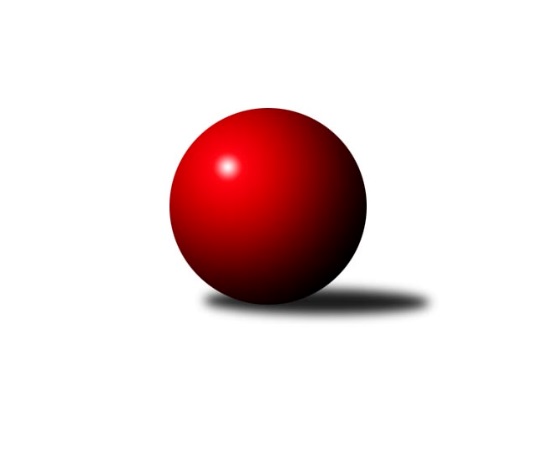 Č.16Ročník 2022/2023	26.2.2023Nejlepšího výkonu v tomto kole: 2749 dosáhlo družstvo: TJ Spartak Bílovec ˝A˝Severomoravská divize 2022/2023Výsledky 16. kolaSouhrnný přehled výsledků:TJ Spartak Bílovec ˝A˝	- TJ Sokol Bohumín ˝B˝	7:1	2749:2559	7.0:5.0	25.2.TJ VOKD Poruba ˝A˝	- TJ Tatran Litovel A	6:2	2604:2479	8.5:3.5	25.2.TJ Michalkovice A	- TJ Odry ˝B˝	5:3	2462:2407	5.0:7.0	25.2.TJ Horní Benešov ˝D˝	- Sokol Přemyslovice ˝B˝	1:7	2537:2684	4.0:8.0	25.2.KK Jiskra Rýmařov ˝B˝	- TJ Horní Benešov ˝B˝	2:6	2669:2671	6.0:6.0	25.2.SKK Jeseník ˝A˝	- TJ Sokol Sedlnice 		dohrávka		7.4.Tabulka družstev:	1.	TJ Spartak Bílovec ˝A˝	16	13	0	3	87.0 : 41.0 	112.0 : 80.0 	 2651	26	2.	SKK Jeseník ˝A˝	15	11	0	4	76.0 : 44.0 	102.5 : 77.5 	 2642	22	3.	TJ Sokol Bohumín ˝B˝	16	10	1	5	72.5 : 55.5 	105.0 : 87.0 	 2592	21	4.	TJ Sokol Sedlnice	15	9	0	6	68.0 : 52.0 	88.5 : 91.5 	 2568	18	5.	TJ Odry ˝B˝	16	9	0	7	65.0 : 63.0 	97.0 : 95.0 	 2550	18	6.	TJ Horní Benešov ˝B˝	16	8	1	7	65.5 : 62.5 	94.0 : 98.0 	 2581	17	7.	TJ Tatran Litovel A	16	8	0	8	73.0 : 55.0 	106.0 : 86.0 	 2610	16	8.	TJ Michalkovice A	16	8	0	8	67.0 : 61.0 	102.5 : 89.5 	 2587	16	9.	Sokol Přemyslovice ˝B˝	16	6	2	8	57.0 : 71.0 	94.0 : 98.0 	 2576	14	10.	TJ VOKD Poruba ˝A˝	16	5	1	10	52.0 : 76.0 	88.0 : 104.0 	 2547	11	11.	KK Jiskra Rýmařov ˝B˝	16	5	1	10	52.0 : 76.0 	83.5 : 108.5 	 2507	11	12.	TJ Horní Benešov ˝D˝	16	0	0	16	25.0 : 103.0 	67.0 : 125.0 	 2493	0Podrobné výsledky kola:	 TJ Spartak Bílovec ˝A˝	2749	7:1	2559	TJ Sokol Bohumín ˝B˝	Michal Kudela	 	 258 	 213 		471 	 2:0 	 373 	 	179 	 194		René Světlík	Filip Sýkora	 	 217 	 238 		455 	 2:0 	 422 	 	209 	 213		Libor Krajčí	Antonín Fabík	 	 218 	 245 		463 	 1:1 	 405 	 	221 	 184		Pavlína Krayzelová	David Binar	 	 225 	 224 		449 	 0:2 	 458 	 	232 	 226		Jozef Kuzma	Tomáš Binar	 	 226 	 230 		456 	 1:1 	 449 	 	238 	 211		Štefan Dendis	Petr Číž	 	 215 	 240 		455 	 1:1 	 452 	 	231 	 221		Lada Pélirozhodčí: Jaromír ČernýNejlepší výkon utkání: 471 - Michal Kudela	 TJ VOKD Poruba ˝A˝	2604	6:2	2479	TJ Tatran Litovel A	David Stareček	 	 212 	 206 		418 	 2:0 	 396 	 	206 	 190		Stanislav Brosinger	Pavel Hrabec	 	 240 	 211 		451 	 1.5:0.5 	 415 	 	204 	 211		Jiří Fiala	Jiří Kratoš	 	 239 	 218 		457 	 2:0 	 418 	 	227 	 191		Kamil Axmann	Jáchym Kratoš	 	 236 	 213 		449 	 2:0 	 400 	 	198 	 202		František Baleka	Lukáš Trojek	 	 209 	 209 		418 	 1:1 	 433 	 	226 	 207		Miroslav Talášek	Richard Šimek	 	 205 	 206 		411 	 0:2 	 417 	 	206 	 211		Miroslav Sigmundrozhodčí:  Vedoucí družstevNejlepší výkon utkání: 457 - Jiří Kratoš	 TJ Michalkovice A	2462	5:3	2407	TJ Odry ˝B˝	Libor Pšenica	 	 203 	 191 		394 	 0:2 	 419 	 	213 	 206		Karel Šnajdárek	Martin Ščerba	 	 198 	 186 		384 	 0:2 	 406 	 	211 	 195		Stanislav Ovšák	Jiří Řepecký	 	 217 	 203 		420 	 1:1 	 388 	 	184 	 204		Jana Frydrychová	Petr Řepecký	 	 216 	 177 		393 	 1:1 	 389 	 	180 	 209		Daniel Malina *1	Josef Linhart	 	 231 	 232 		463 	 2:0 	 393 	 	206 	 187		Jiří Madecký	Petr Řepecký	 	 217 	 191 		408 	 1:1 	 412 	 	213 	 199		Lukáš Dadákrozhodčí:  Vedoucí družstevstřídání: *1 od 51. hodu Stanislava OvšákováNejlepší výkon utkání: 463 - Josef Linhart	 TJ Horní Benešov ˝D˝	2537	1:7	2684	Sokol Přemyslovice ˝B˝	Daniel Duškevič	 	 200 	 218 		418 	 1:1 	 433 	 	219 	 214		Michal Oščádal	Martin Švrčina	 	 220 	 218 		438 	 0:2 	 463 	 	241 	 222		Miroslav Ondrouch	Luděk Zeman	 	 189 	 194 		383 	 0:2 	 454 	 	235 	 219		Karel Meissel	Pavla Hendrychová	 	 221 	 201 		422 	 1:1 	 435 	 	213 	 222		Lukáš Vybíral	David Láčík	 	 198 	 203 		401 	 0:2 	 455 	 	213 	 242		Ondřej Smékal	Zdeněk Smrža	 	 224 	 251 		475 	 2:0 	 444 	 	209 	 235		Milan Smékalrozhodčí:  Vedoucí družstevNejlepší výkon utkání: 475 - Zdeněk Smrža	 KK Jiskra Rýmařov ˝B˝	2669	2:6	2671	TJ Horní Benešov ˝B˝	Petra Kysilková	 	 225 	 230 		455 	 1:1 	 465 	 	242 	 223		Michal Klich	Jiří Polášek	 	 215 	 231 		446 	 0:2 	 465 	 	216 	 249		Josef Matušek	Pavel Konštacký	 	 223 	 216 		439 	 2:0 	 429 	 	218 	 211		Petr Dankovič	Martin Kovář	 	 220 	 206 		426 	 1:1 	 427 	 	217 	 210		Michal Blažek	Tomáš Chárník	 	 235 	 212 		447 	 0:2 	 466 	 	240 	 226		Petr Rak	Romana Valová	 	 226 	 230 		456 	 2:0 	 419 	 	210 	 209		Peter Dankovičrozhodčí:  Vedoucí družstevNejlepší výkon utkání: 466 - Petr RakPořadí jednotlivců:	jméno hráče	družstvo	celkem	plné	dorážka	chyby	poměr kuž.	Maximum	1.	Tomáš Binar 	TJ Spartak Bílovec ˝A˝	469.01	309.5	159.5	2.5	9/9	(510)	2.	Michal Klich 	TJ Horní Benešov ˝B˝	458.07	309.9	148.2	2.8	7/8	(496)	3.	Miroslav Talášek 	TJ Tatran Litovel A	455.66	302.2	153.5	3.9	7/8	(497)	4.	Petr Číž 	TJ Spartak Bílovec ˝A˝	455.46	309.0	146.4	3.4	9/9	(489)	5.	Václav Smejkal 	SKK Jeseník ˝A˝	454.57	306.8	147.8	4.7	9/9	(484)	6.	Lada Péli 	TJ Sokol Bohumín ˝B˝	454.15	304.6	149.5	3.7	9/9	(482)	7.	Milan Janyška 	TJ Sokol Sedlnice 	453.63	298.8	154.8	1.9	7/8	(483)	8.	Stanislava Ovšáková 	TJ Odry ˝B˝	452.41	307.1	145.3	3.6	7/9	(511)	9.	Michal Kudela 	TJ Spartak Bílovec ˝A˝	451.86	312.6	139.3	5.2	6/9	(499)	10.	Lukáš Vybíral 	Sokol Přemyslovice ˝B˝	449.25	302.7	146.6	4.9	6/8	(480)	11.	Jozef Kuzma 	TJ Sokol Bohumín ˝B˝	447.21	303.5	143.7	3.7	9/9	(473)	12.	Jan Stuchlík 	TJ Sokol Sedlnice 	444.22	301.9	142.4	4.4	7/8	(483)	13.	Pavel Hrabec 	TJ VOKD Poruba ˝A˝	444.21	306.6	137.6	4.9	9/9	(496)	14.	Jiří Řepecký 	TJ Michalkovice A	443.84	304.9	139.0	7.3	8/8	(493)	15.	Michal Smejkal 	SKK Jeseník ˝A˝	443.59	298.9	144.6	5.2	9/9	(499)	16.	Michal Zych 	TJ Michalkovice A	443.54	302.8	140.7	5.3	6/8	(494)	17.	Jiří Fárek 	SKK Jeseník ˝A˝	443.05	296.8	146.3	5.1	8/9	(476)	18.	Marek Kankovský 	Sokol Přemyslovice ˝B˝	442.35	305.2	137.1	5.4	7/8	(462)	19.	Pavel Hannig 	SKK Jeseník ˝A˝	442.33	302.5	139.8	4.7	7/9	(491)	20.	Filip Sýkora 	TJ Spartak Bílovec ˝A˝	442.27	303.7	138.6	4.8	9/9	(483)	21.	Jiří Kratoš 	TJ VOKD Poruba ˝A˝	441.86	299.1	142.7	4.3	9/9	(500)	22.	David Binar 	TJ Spartak Bílovec ˝A˝	440.86	305.0	135.8	6.3	6/9	(470)	23.	Jiří Čamek 	TJ Tatran Litovel A	439.43	305.6	133.8	5.5	7/8	(474)	24.	Martin Ščerba 	TJ Michalkovice A	439.41	304.5	134.9	7.7	8/8	(501)	25.	František Baleka 	TJ Tatran Litovel A	438.50	299.7	138.8	5.0	6/8	(468)	26.	Lukáš Dadák 	TJ Odry ˝B˝	438.46	299.7	138.7	5.7	8/9	(478)	27.	Josef Matušek 	TJ Horní Benešov ˝B˝	438.36	300.3	138.1	6.3	8/8	(474)	28.	Miroslav Vala 	SKK Jeseník ˝A˝	437.57	302.4	135.2	6.7	9/9	(505)	29.	Petr Rak 	TJ Horní Benešov ˝B˝	435.60	296.0	139.6	5.1	8/8	(498)	30.	Karel Meissel 	Sokol Přemyslovice ˝B˝	435.29	305.3	129.9	6.3	7/8	(468)	31.	Kamil Axmann 	TJ Tatran Litovel A	435.25	299.3	135.9	5.4	7/8	(488)	32.	Richard Šimek 	TJ VOKD Poruba ˝A˝	433.91	304.7	129.2	8.0	7/9	(495)	33.	Miroslav Sigmund 	TJ Tatran Litovel A	433.19	294.4	138.8	4.6	8/8	(470)	34.	Michaela Tobolová 	TJ Sokol Sedlnice 	432.08	295.2	136.9	6.2	8/8	(466)	35.	Romana Valová 	KK Jiskra Rýmařov ˝B˝	431.27	294.5	136.8	5.9	7/8	(493)	36.	Stanislav Ovšák 	TJ Odry ˝B˝	430.79	294.1	136.7	6.7	9/9	(523)	37.	Petr Řepecký 	TJ Michalkovice A	430.50	293.3	137.2	5.2	7/8	(474)	38.	Štefan Dendis 	TJ Sokol Bohumín ˝B˝	429.92	295.8	134.1	7.4	8/9	(476)	39.	Josef Linhart 	TJ Michalkovice A	429.56	292.7	136.8	6.0	8/8	(463)	40.	Martin Švrčina 	TJ Horní Benešov ˝D˝	429.29	295.4	133.9	8.2	8/8	(482)	41.	Miroslav Ondrouch 	Sokol Přemyslovice ˝B˝	428.72	298.0	130.7	7.3	6/8	(463)	42.	Jana Frydrychová 	TJ Odry ˝B˝	427.98	295.4	132.6	6.3	8/9	(466)	43.	Rostislav Kletenský 	TJ Sokol Sedlnice 	426.55	289.5	137.1	5.1	8/8	(477)	44.	Libor Krajčí 	TJ Sokol Bohumín ˝B˝	426.39	298.2	128.2	7.9	9/9	(448)	45.	Michal Blažek 	TJ Horní Benešov ˝D˝	425.68	300.4	125.3	8.0	8/8	(471)	46.	Jaromíra Smejkalová 	SKK Jeseník ˝A˝	424.67	292.7	131.9	5.9	9/9	(488)	47.	Jiří Kankovský 	Sokol Přemyslovice ˝B˝	422.50	297.3	125.2	7.1	8/8	(467)	48.	Zdeněk Smrža 	TJ Horní Benešov ˝D˝	422.48	292.8	129.6	6.3	6/8	(475)	49.	Ladislav Petr 	TJ Sokol Sedlnice 	421.48	293.4	128.1	6.5	7/8	(449)	50.	Jan Janák 	TJ Horní Benešov ˝B˝	421.12	289.2	131.9	6.2	6/8	(462)	51.	Lukáš Trojek 	TJ VOKD Poruba ˝A˝	420.98	286.5	134.5	8.7	9/9	(473)	52.	Zdeněk Žanda 	TJ Horní Benešov ˝D˝	418.70	290.1	128.6	7.5	6/8	(466)	53.	René Světlík 	TJ Sokol Bohumín ˝B˝	417.50	294.3	123.2	10.3	6/9	(457)	54.	Peter Dankovič 	TJ Horní Benešov ˝B˝	416.23	295.4	120.8	8.4	6/8	(495)	55.	Miroslav Mikulský 	TJ Sokol Sedlnice 	415.86	290.7	125.1	9.6	8/8	(469)	56.	David Láčík 	TJ Horní Benešov ˝D˝	414.45	289.9	124.6	9.1	7/8	(466)	57.	Petr Řepecký 	TJ Michalkovice A	413.42	284.6	128.9	8.9	8/8	(462)	58.	Jáchym Kratoš 	TJ VOKD Poruba ˝A˝	411.46	284.6	126.9	7.3	8/9	(455)	59.	Karel Šnajdárek 	TJ Odry ˝B˝	410.00	291.1	118.9	8.9	7/9	(466)	60.	Martin Kovář 	KK Jiskra Rýmařov ˝B˝	406.32	288.9	117.4	9.8	7/8	(462)	61.	Jaromír Hendrych 	TJ Horní Benešov ˝D˝	404.06	295.3	108.8	14.2	7/8	(484)	62.	Pavla Hendrychová 	TJ Horní Benešov ˝D˝	399.27	283.2	116.0	10.9	6/8	(451)	63.	Antonín Fabík 	TJ Spartak Bílovec ˝A˝	395.79	278.8	117.0	9.7	9/9	(463)	64.	Jiří Madecký 	TJ Odry ˝B˝	395.13	280.9	114.2	9.4	6/9	(476)		Pavel Toman 	Sokol Přemyslovice ˝B˝	469.00	303.0	166.0	7.0	1/8	(469)		Rostislav Cundrla 	SKK Jeseník ˝A˝	457.58	315.8	141.8	6.8	3/9	(472)		Petra Rosypalová 	SKK Jeseník ˝A˝	453.00	292.0	161.0	5.0	1/9	(453)		David Kaluža 	TJ Horní Benešov ˝B˝	450.50	314.0	136.5	5.5	1/8	(459)		Milan Zezulka 	TJ Spartak Bílovec ˝A˝	446.47	305.0	141.5	4.5	5/9	(462)		Josef Pilatík 	KK Jiskra Rýmařov ˝B˝	445.92	301.6	144.3	5.7	4/8	(491)		Petr Dankovič 	TJ Horní Benešov ˝B˝	441.50	307.1	134.4	6.3	4/8	(480)		Michal Dočkálek 	KK Jiskra Rýmařov ˝B˝	441.00	299.7	141.3	5.7	3/8	(469)		Michal Oščádal 	Sokol Přemyslovice ˝B˝	440.50	306.9	133.6	6.5	4/8	(484)		Daniel Malina 	TJ Odry ˝B˝	438.98	298.4	140.6	5.6	5/9	(509)		Jiří Polášek 	KK Jiskra Rýmařov ˝B˝	438.64	300.0	138.6	8.0	5/8	(481)		Jakub Mokoš 	TJ Tatran Litovel A	435.00	301.5	133.5	7.0	2/8	(448)		Tomáš Chárník 	KK Jiskra Rýmařov ˝B˝	434.44	298.9	135.5	5.4	4/8	(477)		Josef Jurášek 	TJ Michalkovice A	434.00	299.7	134.3	6.8	3/8	(471)		Vojtěch Rozkopal 	TJ Odry ˝B˝	433.00	307.0	126.0	10.0	2/9	(468)		Dalibor Hamrozy 	TJ Sokol Bohumín ˝B˝	431.36	302.2	129.2	8.2	4/9	(452)		Eva Zdražilová 	TJ Horní Benešov ˝B˝	429.83	295.0	134.8	8.2	2/8	(475)		David Čulík 	TJ Tatran Litovel A	429.25	302.8	126.5	9.0	4/8	(491)		Milan Smékal 	Sokol Přemyslovice ˝B˝	428.93	297.6	131.4	8.7	5/8	(513)		Stanislav Brosinger 	TJ Tatran Litovel A	426.75	292.3	134.4	7.6	4/8	(504)		Jiří Vrba 	SKK Jeseník ˝A˝	426.00	288.0	138.0	4.0	1/9	(426)		Petra Kysilková 	KK Jiskra Rýmařov ˝B˝	425.74	293.5	132.2	7.4	5/8	(473)		Daniel Duškevič 	TJ Horní Benešov ˝D˝	425.50	294.8	130.7	10.3	3/8	(460)		Petr Axmann 	TJ Tatran Litovel A	424.75	303.6	121.2	8.9	4/8	(460)		Václav Kladiva 	TJ Sokol Bohumín ˝B˝	424.00	327.0	97.0	10.0	1/9	(424)		Pavel Konštacký 	KK Jiskra Rýmařov ˝B˝	423.23	294.7	128.6	8.3	4/8	(467)		Markéta Kohutková 	TJ Sokol Bohumín ˝B˝	422.00	297.0	125.0	9.5	2/9	(423)		Luděk Zeman 	TJ Horní Benešov ˝B˝	421.83	295.1	126.7	7.1	4/8	(462)		Jiří Fiala 	TJ Tatran Litovel A	421.50	305.0	116.5	9.5	2/8	(428)		Vladimír Štacha 	TJ Spartak Bílovec ˝A˝	420.83	301.5	119.3	9.8	3/9	(442)		Pavlína Krayzelová 	TJ Sokol Bohumín ˝B˝	420.58	292.3	128.3	7.3	4/9	(458)		Zdeněk Mžik 	TJ VOKD Poruba ˝A˝	418.00	297.0	121.0	5.0	1/9	(418)		Jakub Hendrych 	TJ Horní Benešov ˝D˝	418.00	298.5	119.5	11.0	2/8	(421)		Ondřej Smékal 	Sokol Přemyslovice ˝B˝	415.33	291.1	124.2	8.5	5/8	(455)		Rudolf Chuděj 	TJ Odry ˝B˝	412.50	296.0	116.5	11.0	2/9	(420)		Jana Fousková 	SKK Jeseník ˝A˝	411.25	285.3	126.0	9.3	2/9	(477)		Jiří Číž 	TJ VOKD Poruba ˝A˝	410.00	292.0	118.0	15.0	1/9	(410)		David Stareček 	TJ VOKD Poruba ˝A˝	407.67	292.1	115.6	11.0	5/9	(456)		Daniel Dudek 	TJ Michalkovice A	404.00	276.8	127.2	5.3	2/8	(428)		Jiří Vrobel 	TJ Tatran Litovel A	404.00	287.5	116.5	11.5	2/8	(431)		Martina Honlová 	TJ Sokol Bohumín ˝B˝	403.38	285.9	117.5	10.6	4/9	(437)		Libor Pšenica 	TJ Michalkovice A	403.00	284.5	118.5	5.0	2/8	(412)		Stanislav Brejcha 	TJ Sokol Sedlnice 	401.75	272.5	129.3	5.0	2/8	(450)		Adam Chvostek 	TJ Sokol Sedlnice 	401.70	292.3	109.4	14.5	2/8	(412)		Jiří Zapletal 	Sokol Přemyslovice ˝B˝	401.00	270.0	131.0	10.0	1/8	(401)		Petr Charník 	KK Jiskra Rýmařov ˝B˝	400.67	284.8	115.9	10.5	5/8	(435)		Jakub Dankovič 	TJ Horní Benešov ˝B˝	400.38	289.3	111.1	11.9	4/8	(452)		Michal Ihnát 	KK Jiskra Rýmařov ˝B˝	397.30	278.9	118.4	10.4	5/8	(440)		Jan Ščerba 	TJ Michalkovice A	397.00	262.5	134.5	4.5	1/8	(400)		Pavel Švan 	KK Jiskra Rýmařov ˝B˝	396.50	285.5	111.0	10.5	2/8	(438)		Martin Skopal 	TJ VOKD Poruba ˝A˝	396.25	283.1	113.2	10.2	5/9	(443)		Veronika Ovšáková 	TJ Odry ˝B˝	392.00	277.0	115.0	10.0	1/9	(392)		Jiří Adamus 	TJ VOKD Poruba ˝A˝	382.00	277.0	105.0	16.0	1/9	(382)		Lubomír Richter 	TJ Sokol Bohumín ˝B˝	381.00	275.0	106.0	6.0	1/9	(381)		Milan Dvorský 	Sokol Přemyslovice ˝B˝	367.00	260.0	107.0	13.0	1/8	(367)		Tigran Gevorgyan 	KK Jiskra Rýmařov ˝B˝	364.00	271.5	92.5	15.0	2/8	(389)		Pavel Močár  ml.	Sokol Přemyslovice ˝B˝	347.00	252.0	95.0	15.0	1/8	(347)		Jaroslav Hrabuška 	TJ VOKD Poruba ˝A˝	302.00	242.0	60.0	24.0	1/9	(302)Sportovně technické informace:Starty náhradníků:registrační číslo	jméno a příjmení 	datum startu 	družstvo	číslo startu22826	Libor Pšenica	25.02.2023	TJ Michalkovice A	1x19999	Jiří Fiala	25.02.2023	TJ Tatran Litovel A	1x
Hráči dopsaní na soupisku:registrační číslo	jméno a příjmení 	datum startu 	družstvo	Program dalšího kola:17. kolo4.3.2023	so	9:00	TJ Sokol Sedlnice  - TJ Horní Benešov ˝D˝	4.3.2023	so	9:00	TJ Tatran Litovel A - KK Jiskra Rýmařov ˝B˝	4.3.2023	so	10:00	TJ Odry ˝B˝ - TJ VOKD Poruba ˝A˝	4.3.2023	so	10:00	SKK Jeseník ˝A˝ - TJ Spartak Bílovec ˝A˝	4.3.2023	so	13:30	TJ Horní Benešov ˝B˝ - TJ Sokol Bohumín ˝B˝	4.3.2023	so	15:00	Sokol Přemyslovice ˝B˝ - TJ Michalkovice A	Nejlepší šestka kola - absolutněNejlepší šestka kola - absolutněNejlepší šestka kola - absolutněNejlepší šestka kola - absolutněNejlepší šestka kola - dle průměru kuželenNejlepší šestka kola - dle průměru kuželenNejlepší šestka kola - dle průměru kuželenNejlepší šestka kola - dle průměru kuželenNejlepší šestka kola - dle průměru kuželenPočetJménoNázev týmuVýkonPočetJménoNázev týmuPrůměr (%)Výkon2xJan StuchlíkSedlnice 4863xJosef LinhartMichalkovice A113.214631xZdeněk SmržaHor.Beneš.D4753xJiří KratošVOKD A110.074571xRostislav KletenskýSedlnice 4753xMichal KudelaBílovec A109.374713xMichal KudelaBílovec A4711xJan StuchlíkSedlnice 108.824862xPetr RakHorní Benešov B4664xPavel HrabecVOKD A108.634512xJosef MatušekHorní Benešov B4651xJáchym KratošVOKD A108.14449